Program Modification Form[X]	Undergraduate Curriculum Council  [ ]	Graduate CouncilSigned paper copies of proposals submitted for consideration are no longer required. Please type approver name and enter date of approval.  Contact Person (Name, Email Address, Phone Number)Proposed Change (for undergraduate curricular changes please provide an 8-semester plan (appendix A), if applicable) Effective DateJustification – Please provide details as to why this change is necessary. Bulletin Changes
Page 124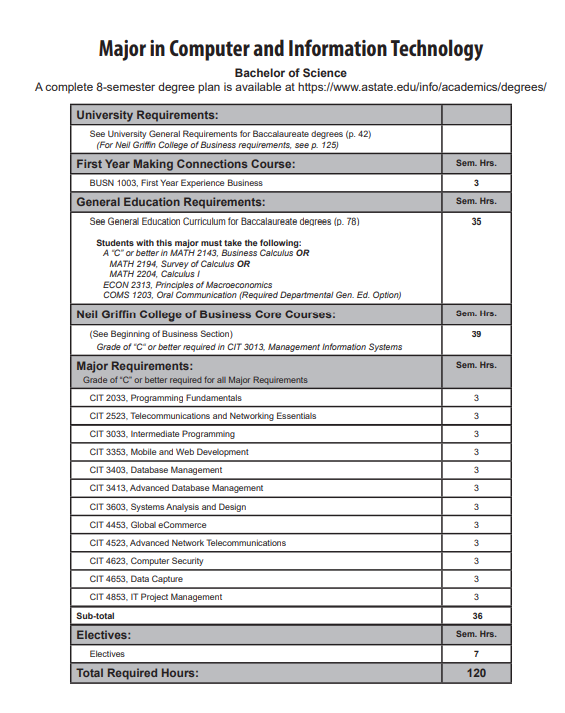 Appendix A, 8-Semester PlanInstructions: Please identify new courses in italics.For Academic Affairs and Research Use OnlyFor Academic Affairs and Research Use OnlyProposal NumberCIP Code:  Degree Code:Modification Type: [ ]Admissions,  [X]Curricular Sequence,  or  [ ]Other                    Department Curriculum Committee ChairCOPE Chair (if applicable)Department Chair Head of Unit (if applicable)                         College Curriculum Committee ChairUndergraduate Curriculum Council ChairDirector of Assessment (only for changes impacting assessment)Graduate Curriculum Committee ChairCollege DeanVice Chancellor for Academic AffairsGeneral Education Committee Chair (if applicable)                         Instructions Please visit http://www.astate.edu/a/registrar/students/bulletins/index.dot and select the most recent version of the bulletin. Copy and paste all bulletin pages this proposal affects below. Please include a before (with changed areas highlighted) and after of all affected sections. *Please note: Courses are often listed in multiple sections of the bulletin. To ensure that all affected sections have been located, please search the bulletin (ctrl+F) for the appropriate courses before submission of this form. Major:  Information Systems & Data AnalyticsMajor:  Information Systems & Data AnalyticsMajor:  Information Systems & Data AnalyticsMajor:  Information Systems & Data AnalyticsMajor:  Information Systems & Data AnalyticsMajor:  Information Systems & Data AnalyticsMajor:  Information Systems & Data AnalyticsMajor:  Information Systems & Data AnalyticsMajor:  Information Systems & Data Analytics                                                                              2021-2022                                                                              2021-2022                                                                              2021-2022                                                                              2021-2022                                                                              2021-2022                                                                              2021-2022                                                                              2021-2022                                                                              2021-2022                                                                              2021-2022Students requiring developmental course work based on low entrance exam scores (ACT, SAT, ASSET, ACCUPLACER) may not be able to complete this program of study in eight (8) semesters.  Developmental courses do not count toward total degree hours.  Students having completed college level courses prior to enrollment will be assisted by their advisor in making appropriate substitutions.   In most cases, general education courses may be interchanged between semesters.    A minimum of 45 hours of upper division credit (3000-4000 level) is required for this degree.Students requiring developmental course work based on low entrance exam scores (ACT, SAT, ASSET, ACCUPLACER) may not be able to complete this program of study in eight (8) semesters.  Developmental courses do not count toward total degree hours.  Students having completed college level courses prior to enrollment will be assisted by their advisor in making appropriate substitutions.   In most cases, general education courses may be interchanged between semesters.    A minimum of 45 hours of upper division credit (3000-4000 level) is required for this degree.Students requiring developmental course work based on low entrance exam scores (ACT, SAT, ASSET, ACCUPLACER) may not be able to complete this program of study in eight (8) semesters.  Developmental courses do not count toward total degree hours.  Students having completed college level courses prior to enrollment will be assisted by their advisor in making appropriate substitutions.   In most cases, general education courses may be interchanged between semesters.    A minimum of 45 hours of upper division credit (3000-4000 level) is required for this degree.Students requiring developmental course work based on low entrance exam scores (ACT, SAT, ASSET, ACCUPLACER) may not be able to complete this program of study in eight (8) semesters.  Developmental courses do not count toward total degree hours.  Students having completed college level courses prior to enrollment will be assisted by their advisor in making appropriate substitutions.   In most cases, general education courses may be interchanged between semesters.    A minimum of 45 hours of upper division credit (3000-4000 level) is required for this degree.Students requiring developmental course work based on low entrance exam scores (ACT, SAT, ASSET, ACCUPLACER) may not be able to complete this program of study in eight (8) semesters.  Developmental courses do not count toward total degree hours.  Students having completed college level courses prior to enrollment will be assisted by their advisor in making appropriate substitutions.   In most cases, general education courses may be interchanged between semesters.    A minimum of 45 hours of upper division credit (3000-4000 level) is required for this degree.Students requiring developmental course work based on low entrance exam scores (ACT, SAT, ASSET, ACCUPLACER) may not be able to complete this program of study in eight (8) semesters.  Developmental courses do not count toward total degree hours.  Students having completed college level courses prior to enrollment will be assisted by their advisor in making appropriate substitutions.   In most cases, general education courses may be interchanged between semesters.    A minimum of 45 hours of upper division credit (3000-4000 level) is required for this degree.Students requiring developmental course work based on low entrance exam scores (ACT, SAT, ASSET, ACCUPLACER) may not be able to complete this program of study in eight (8) semesters.  Developmental courses do not count toward total degree hours.  Students having completed college level courses prior to enrollment will be assisted by their advisor in making appropriate substitutions.   In most cases, general education courses may be interchanged between semesters.    A minimum of 45 hours of upper division credit (3000-4000 level) is required for this degree.Students requiring developmental course work based on low entrance exam scores (ACT, SAT, ASSET, ACCUPLACER) may not be able to complete this program of study in eight (8) semesters.  Developmental courses do not count toward total degree hours.  Students having completed college level courses prior to enrollment will be assisted by their advisor in making appropriate substitutions.   In most cases, general education courses may be interchanged between semesters.    A minimum of 45 hours of upper division credit (3000-4000 level) is required for this degree.Students requiring developmental course work based on low entrance exam scores (ACT, SAT, ASSET, ACCUPLACER) may not be able to complete this program of study in eight (8) semesters.  Developmental courses do not count toward total degree hours.  Students having completed college level courses prior to enrollment will be assisted by their advisor in making appropriate substitutions.   In most cases, general education courses may be interchanged between semesters.    A minimum of 45 hours of upper division credit (3000-4000 level) is required for this degree.Students requiring developmental course work based on low entrance exam scores (ACT, SAT, ASSET, ACCUPLACER) may not be able to complete this program of study in eight (8) semesters.  Developmental courses do not count toward total degree hours.  Students having completed college level courses prior to enrollment will be assisted by their advisor in making appropriate substitutions.   In most cases, general education courses may be interchanged between semesters.    A minimum of 45 hours of upper division credit (3000-4000 level) is required for this degree.Students requiring developmental course work based on low entrance exam scores (ACT, SAT, ASSET, ACCUPLACER) may not be able to complete this program of study in eight (8) semesters.  Developmental courses do not count toward total degree hours.  Students having completed college level courses prior to enrollment will be assisted by their advisor in making appropriate substitutions.   In most cases, general education courses may be interchanged between semesters.    A minimum of 45 hours of upper division credit (3000-4000 level) is required for this degree.Students requiring developmental course work based on low entrance exam scores (ACT, SAT, ASSET, ACCUPLACER) may not be able to complete this program of study in eight (8) semesters.  Developmental courses do not count toward total degree hours.  Students having completed college level courses prior to enrollment will be assisted by their advisor in making appropriate substitutions.   In most cases, general education courses may be interchanged between semesters.    A minimum of 45 hours of upper division credit (3000-4000 level) is required for this degree.Students requiring developmental course work based on low entrance exam scores (ACT, SAT, ASSET, ACCUPLACER) may not be able to complete this program of study in eight (8) semesters.  Developmental courses do not count toward total degree hours.  Students having completed college level courses prior to enrollment will be assisted by their advisor in making appropriate substitutions.   In most cases, general education courses may be interchanged between semesters.    A minimum of 45 hours of upper division credit (3000-4000 level) is required for this degree.Students requiring developmental course work based on low entrance exam scores (ACT, SAT, ASSET, ACCUPLACER) may not be able to complete this program of study in eight (8) semesters.  Developmental courses do not count toward total degree hours.  Students having completed college level courses prior to enrollment will be assisted by their advisor in making appropriate substitutions.   In most cases, general education courses may be interchanged between semesters.    A minimum of 45 hours of upper division credit (3000-4000 level) is required for this degree.Students requiring developmental course work based on low entrance exam scores (ACT, SAT, ASSET, ACCUPLACER) may not be able to complete this program of study in eight (8) semesters.  Developmental courses do not count toward total degree hours.  Students having completed college level courses prior to enrollment will be assisted by their advisor in making appropriate substitutions.   In most cases, general education courses may be interchanged between semesters.    A minimum of 45 hours of upper division credit (3000-4000 level) is required for this degree.Students requiring developmental course work based on low entrance exam scores (ACT, SAT, ASSET, ACCUPLACER) may not be able to complete this program of study in eight (8) semesters.  Developmental courses do not count toward total degree hours.  Students having completed college level courses prior to enrollment will be assisted by their advisor in making appropriate substitutions.   In most cases, general education courses may be interchanged between semesters.    A minimum of 45 hours of upper division credit (3000-4000 level) is required for this degree.Students requiring developmental course work based on low entrance exam scores (ACT, SAT, ASSET, ACCUPLACER) may not be able to complete this program of study in eight (8) semesters.  Developmental courses do not count toward total degree hours.  Students having completed college level courses prior to enrollment will be assisted by their advisor in making appropriate substitutions.   In most cases, general education courses may be interchanged between semesters.    A minimum of 45 hours of upper division credit (3000-4000 level) is required for this degree.Students requiring developmental course work based on low entrance exam scores (ACT, SAT, ASSET, ACCUPLACER) may not be able to complete this program of study in eight (8) semesters.  Developmental courses do not count toward total degree hours.  Students having completed college level courses prior to enrollment will be assisted by their advisor in making appropriate substitutions.   In most cases, general education courses may be interchanged between semesters.    A minimum of 45 hours of upper division credit (3000-4000 level) is required for this degree.Students requiring developmental course work based on low entrance exam scores (ACT, SAT, ASSET, ACCUPLACER) may not be able to complete this program of study in eight (8) semesters.  Developmental courses do not count toward total degree hours.  Students having completed college level courses prior to enrollment will be assisted by their advisor in making appropriate substitutions.   In most cases, general education courses may be interchanged between semesters.    A minimum of 45 hours of upper division credit (3000-4000 level) is required for this degree.Students requiring developmental course work based on low entrance exam scores (ACT, SAT, ASSET, ACCUPLACER) may not be able to complete this program of study in eight (8) semesters.  Developmental courses do not count toward total degree hours.  Students having completed college level courses prior to enrollment will be assisted by their advisor in making appropriate substitutions.   In most cases, general education courses may be interchanged between semesters.    A minimum of 45 hours of upper division credit (3000-4000 level) is required for this degree.Students requiring developmental course work based on low entrance exam scores (ACT, SAT, ASSET, ACCUPLACER) may not be able to complete this program of study in eight (8) semesters.  Developmental courses do not count toward total degree hours.  Students having completed college level courses prior to enrollment will be assisted by their advisor in making appropriate substitutions.   In most cases, general education courses may be interchanged between semesters.    A minimum of 45 hours of upper division credit (3000-4000 level) is required for this degree.Students requiring developmental course work based on low entrance exam scores (ACT, SAT, ASSET, ACCUPLACER) may not be able to complete this program of study in eight (8) semesters.  Developmental courses do not count toward total degree hours.  Students having completed college level courses prior to enrollment will be assisted by their advisor in making appropriate substitutions.   In most cases, general education courses may be interchanged between semesters.    A minimum of 45 hours of upper division credit (3000-4000 level) is required for this degree.Students requiring developmental course work based on low entrance exam scores (ACT, SAT, ASSET, ACCUPLACER) may not be able to complete this program of study in eight (8) semesters.  Developmental courses do not count toward total degree hours.  Students having completed college level courses prior to enrollment will be assisted by their advisor in making appropriate substitutions.   In most cases, general education courses may be interchanged between semesters.    A minimum of 45 hours of upper division credit (3000-4000 level) is required for this degree.Students requiring developmental course work based on low entrance exam scores (ACT, SAT, ASSET, ACCUPLACER) may not be able to complete this program of study in eight (8) semesters.  Developmental courses do not count toward total degree hours.  Students having completed college level courses prior to enrollment will be assisted by their advisor in making appropriate substitutions.   In most cases, general education courses may be interchanged between semesters.    A minimum of 45 hours of upper division credit (3000-4000 level) is required for this degree.Students requiring developmental course work based on low entrance exam scores (ACT, SAT, ASSET, ACCUPLACER) may not be able to complete this program of study in eight (8) semesters.  Developmental courses do not count toward total degree hours.  Students having completed college level courses prior to enrollment will be assisted by their advisor in making appropriate substitutions.   In most cases, general education courses may be interchanged between semesters.    A minimum of 45 hours of upper division credit (3000-4000 level) is required for this degree.Students requiring developmental course work based on low entrance exam scores (ACT, SAT, ASSET, ACCUPLACER) may not be able to complete this program of study in eight (8) semesters.  Developmental courses do not count toward total degree hours.  Students having completed college level courses prior to enrollment will be assisted by their advisor in making appropriate substitutions.   In most cases, general education courses may be interchanged between semesters.    A minimum of 45 hours of upper division credit (3000-4000 level) is required for this degree.Students requiring developmental course work based on low entrance exam scores (ACT, SAT, ASSET, ACCUPLACER) may not be able to complete this program of study in eight (8) semesters.  Developmental courses do not count toward total degree hours.  Students having completed college level courses prior to enrollment will be assisted by their advisor in making appropriate substitutions.   In most cases, general education courses may be interchanged between semesters.    A minimum of 45 hours of upper division credit (3000-4000 level) is required for this degree.Students requiring developmental course work based on low entrance exam scores (ACT, SAT, ASSET, ACCUPLACER) may not be able to complete this program of study in eight (8) semesters.  Developmental courses do not count toward total degree hours.  Students having completed college level courses prior to enrollment will be assisted by their advisor in making appropriate substitutions.   In most cases, general education courses may be interchanged between semesters.    A minimum of 45 hours of upper division credit (3000-4000 level) is required for this degree.Students requiring developmental course work based on low entrance exam scores (ACT, SAT, ASSET, ACCUPLACER) may not be able to complete this program of study in eight (8) semesters.  Developmental courses do not count toward total degree hours.  Students having completed college level courses prior to enrollment will be assisted by their advisor in making appropriate substitutions.   In most cases, general education courses may be interchanged between semesters.    A minimum of 45 hours of upper division credit (3000-4000 level) is required for this degree.Students requiring developmental course work based on low entrance exam scores (ACT, SAT, ASSET, ACCUPLACER) may not be able to complete this program of study in eight (8) semesters.  Developmental courses do not count toward total degree hours.  Students having completed college level courses prior to enrollment will be assisted by their advisor in making appropriate substitutions.   In most cases, general education courses may be interchanged between semesters.    A minimum of 45 hours of upper division credit (3000-4000 level) is required for this degree.Students requiring developmental course work based on low entrance exam scores (ACT, SAT, ASSET, ACCUPLACER) may not be able to complete this program of study in eight (8) semesters.  Developmental courses do not count toward total degree hours.  Students having completed college level courses prior to enrollment will be assisted by their advisor in making appropriate substitutions.   In most cases, general education courses may be interchanged between semesters.    A minimum of 45 hours of upper division credit (3000-4000 level) is required for this degree.Students requiring developmental course work based on low entrance exam scores (ACT, SAT, ASSET, ACCUPLACER) may not be able to complete this program of study in eight (8) semesters.  Developmental courses do not count toward total degree hours.  Students having completed college level courses prior to enrollment will be assisted by their advisor in making appropriate substitutions.   In most cases, general education courses may be interchanged between semesters.    A minimum of 45 hours of upper division credit (3000-4000 level) is required for this degree.Students requiring developmental course work based on low entrance exam scores (ACT, SAT, ASSET, ACCUPLACER) may not be able to complete this program of study in eight (8) semesters.  Developmental courses do not count toward total degree hours.  Students having completed college level courses prior to enrollment will be assisted by their advisor in making appropriate substitutions.   In most cases, general education courses may be interchanged between semesters.    A minimum of 45 hours of upper division credit (3000-4000 level) is required for this degree.Students requiring developmental course work based on low entrance exam scores (ACT, SAT, ASSET, ACCUPLACER) may not be able to complete this program of study in eight (8) semesters.  Developmental courses do not count toward total degree hours.  Students having completed college level courses prior to enrollment will be assisted by their advisor in making appropriate substitutions.   In most cases, general education courses may be interchanged between semesters.    A minimum of 45 hours of upper division credit (3000-4000 level) is required for this degree.Students requiring developmental course work based on low entrance exam scores (ACT, SAT, ASSET, ACCUPLACER) may not be able to complete this program of study in eight (8) semesters.  Developmental courses do not count toward total degree hours.  Students having completed college level courses prior to enrollment will be assisted by their advisor in making appropriate substitutions.   In most cases, general education courses may be interchanged between semesters.    A minimum of 45 hours of upper division credit (3000-4000 level) is required for this degree.Students requiring developmental course work based on low entrance exam scores (ACT, SAT, ASSET, ACCUPLACER) may not be able to complete this program of study in eight (8) semesters.  Developmental courses do not count toward total degree hours.  Students having completed college level courses prior to enrollment will be assisted by their advisor in making appropriate substitutions.   In most cases, general education courses may be interchanged between semesters.    A minimum of 45 hours of upper division credit (3000-4000 level) is required for this degree.Students requiring developmental course work based on low entrance exam scores (ACT, SAT, ASSET, ACCUPLACER) may not be able to complete this program of study in eight (8) semesters.  Developmental courses do not count toward total degree hours.  Students having completed college level courses prior to enrollment will be assisted by their advisor in making appropriate substitutions.   In most cases, general education courses may be interchanged between semesters.    A minimum of 45 hours of upper division credit (3000-4000 level) is required for this degree.Students requiring developmental course work based on low entrance exam scores (ACT, SAT, ASSET, ACCUPLACER) may not be able to complete this program of study in eight (8) semesters.  Developmental courses do not count toward total degree hours.  Students having completed college level courses prior to enrollment will be assisted by their advisor in making appropriate substitutions.   In most cases, general education courses may be interchanged between semesters.    A minimum of 45 hours of upper division credit (3000-4000 level) is required for this degree.Students requiring developmental course work based on low entrance exam scores (ACT, SAT, ASSET, ACCUPLACER) may not be able to complete this program of study in eight (8) semesters.  Developmental courses do not count toward total degree hours.  Students having completed college level courses prior to enrollment will be assisted by their advisor in making appropriate substitutions.   In most cases, general education courses may be interchanged between semesters.    A minimum of 45 hours of upper division credit (3000-4000 level) is required for this degree.Students requiring developmental course work based on low entrance exam scores (ACT, SAT, ASSET, ACCUPLACER) may not be able to complete this program of study in eight (8) semesters.  Developmental courses do not count toward total degree hours.  Students having completed college level courses prior to enrollment will be assisted by their advisor in making appropriate substitutions.   In most cases, general education courses may be interchanged between semesters.    A minimum of 45 hours of upper division credit (3000-4000 level) is required for this degree.Students requiring developmental course work based on low entrance exam scores (ACT, SAT, ASSET, ACCUPLACER) may not be able to complete this program of study in eight (8) semesters.  Developmental courses do not count toward total degree hours.  Students having completed college level courses prior to enrollment will be assisted by their advisor in making appropriate substitutions.   In most cases, general education courses may be interchanged between semesters.    A minimum of 45 hours of upper division credit (3000-4000 level) is required for this degree.Students requiring developmental course work based on low entrance exam scores (ACT, SAT, ASSET, ACCUPLACER) may not be able to complete this program of study in eight (8) semesters.  Developmental courses do not count toward total degree hours.  Students having completed college level courses prior to enrollment will be assisted by their advisor in making appropriate substitutions.   In most cases, general education courses may be interchanged between semesters.    A minimum of 45 hours of upper division credit (3000-4000 level) is required for this degree.Students requiring developmental course work based on low entrance exam scores (ACT, SAT, ASSET, ACCUPLACER) may not be able to complete this program of study in eight (8) semesters.  Developmental courses do not count toward total degree hours.  Students having completed college level courses prior to enrollment will be assisted by their advisor in making appropriate substitutions.   In most cases, general education courses may be interchanged between semesters.    A minimum of 45 hours of upper division credit (3000-4000 level) is required for this degree.Students requiring developmental course work based on low entrance exam scores (ACT, SAT, ASSET, ACCUPLACER) may not be able to complete this program of study in eight (8) semesters.  Developmental courses do not count toward total degree hours.  Students having completed college level courses prior to enrollment will be assisted by their advisor in making appropriate substitutions.   In most cases, general education courses may be interchanged between semesters.    A minimum of 45 hours of upper division credit (3000-4000 level) is required for this degree.Students requiring developmental course work based on low entrance exam scores (ACT, SAT, ASSET, ACCUPLACER) may not be able to complete this program of study in eight (8) semesters.  Developmental courses do not count toward total degree hours.  Students having completed college level courses prior to enrollment will be assisted by their advisor in making appropriate substitutions.   In most cases, general education courses may be interchanged between semesters.    A minimum of 45 hours of upper division credit (3000-4000 level) is required for this degree.Year 1Year 1Year 1Year 1Year 1Year 1Year 1Year 1Fall SemesterFall SemesterFall SemesterFall SemesterSpring SemesterSpring SemesterSpring SemesterSpring SemesterCourse No.Course NameHrsGen EdCourse No.Course NameHrsGen EdBIOL 1003Biology3XART or MUS or THEA 2503Fine Arts Visual, Musical, or Theatre3XBIOL 1001Biology Lab1XENG 1013Composition II3XBUSN 1003Making Connections in Business (FYE)3XMATH 2143Business Calculus3XCIT 1503Microcomputer Applications3PHSC 1203Physical Science3XENG 1003Composition I3XPHSC 1201Physical  Science Lab1XElectiveElective1Social Science CoursePick one of the following:  ANTH 2233, CMAC 1003, ECON 2333, GEOG 2613, HIST 1013, HIST 1023, POSC 1003, PSY 2013, SOC 22133XTotal Hours14Total Hours16Year 2Year 2Year 2Year 2Year 2Year 2Year 2Year 2Fall SemesterFall SemesterFall SemesterFall SemesterSpring SemesterSpring SemesterSpring SemesterSpring SemesterCourse No.Course NameHrsGen EdCourse No.Course NameHrsGen EdACCT 2033Intro to Financial Accounting3ACCT 2133Intro to Managerial Accounting3COMS 1203Oral Communications3XCIT 2523Telecommunications Essentials3ECON 2313Principles of Macroeconomics3XECON 2323Prin of Microeconomics3ENG 2003 or
ENG 2013 or 
PHIL 1103World Literature I, World Literature II, or Intro to Philosophy 3XECON 2113 or
STAT 3233Business Statistics or Applied Statistics3HIST 2763 or
HIST 2773 or 
POSC 2103US History to 1876, US History from 1876, or Intro to US Gov.3XLAW 2023Legal Environment Business3Total Hours15Total Hours15Year 3Year 3Year 3Year 3Year 3Year 3Year 3Year 3Fall SemesterFall SemesterFall SemesterFall SemesterSpring SemesterSpring SemesterSpring SemesterSpring SemesterCourse No.Course NameHrsGen EdCourse No.Course NameHrsGen EdCIT 2033Programming Fundamentals3BCOM 2563Business Communications3CIT 3013Management Information Systems3CIT 3423 Data Visualization for Business3CIT 3403Database Management3CIT 3413Big Data for Business3CIT 3553   Foundation of Business Analytics3CIT 3603Systems Analysis & Design3MKTG 3013Marketing3FIN 3713Business Finance3Total Hours15Total Hours15Year 4Year 4Year 4Year 4Year 4Year 4Year 4Year 4Fall SemesterFall SemesterFall SemesterFall SemesterSpring SemesterSpring SemesterSpring SemesterSpring SemesterCourse No.Course NameHrsGen EdCourse No.Course NameHrsGen EdCIT 4653    IoT and Blockchain Business       Strategies3CIT 4853Project Management3CIT 3353Mobile Apps for Business3CIT 4623Information Systems Security3CIT 4633    AI Business Strategies3CIT 4453E-Commerce Business Strategies3CIT 4633    AI Business Strategies3CIT 4453E-Commerce Business Strategies3CIT 4663Enterprise Resource Planning3CIT 3663   Data Mining for Business3MGMT 3123Principles of Management3MGMT 4813Strategic Management3Total Hours15Total Hours15Total Jr/Sr Hours:54Total Degree Hours:120Graduation Requirements:Graduation Requirements:Completion of HIST 2763 or HIST 2773 or POSC 2103 Completion of HIST 2763 or HIST 2773 or POSC 2103 Completion of HIST 2763 or HIST 2773 or POSC 2103 Completion of HIST 2763 or HIST 2773 or POSC 2103 Completion of HIST 2763 or HIST 2773 or POSC 2103 Completion of HIST 2763 or HIST 2773 or POSC 2103 Completion of HIST 2763 or HIST 2773 or POSC 2103 Completion of HIST 2763 or HIST 2773 or POSC 2103 Completion of HIST 2763 or HIST 2773 or POSC 2103 English Proficiency (Grade of C or better in ENG 1003 and ENG 1013)English Proficiency (Grade of C or better in ENG 1003 and ENG 1013)English Proficiency (Grade of C or better in ENG 1003 and ENG 1013)English Proficiency (Grade of C or better in ENG 1003 and ENG 1013)English Proficiency (Grade of C or better in ENG 1003 and ENG 1013)English Proficiency (Grade of C or better in ENG 1003 and ENG 1013)English Proficiency (Grade of C or better in ENG 1003 and ENG 1013)English Proficiency (Grade of C or better in ENG 1003 and ENG 1013)English Proficiency (Grade of C or better in ENG 1003 and ENG 1013)2.25 in major and at least a "C" in each course within this specific area of the degree.2.25 in major and at least a "C" in each course within this specific area of the degree.2.25 in major and at least a "C" in each course within this specific area of the degree.2.25 in major and at least a "C" in each course within this specific area of the degree.2.25 in major and at least a "C" in each course within this specific area of the degree.2.25 in major and at least a "C" in each course within this specific area of the degree.2.25 in major and at least a "C" in each course within this specific area of the degree.2.25 in major and at least a "C" in each course within this specific area of the degree.2.25 in major and at least a "C" in each course within this specific area of the degree.2.25 overall and at least 2.00 GPA at ASU2.25 overall and at least 2.00 GPA at ASU2.25 overall and at least 2.00 GPA at ASU2.25 overall and at least 2.00 GPA at ASU2.25 overall and at least 2.00 GPA at ASU2.25 overall and at least 2.00 GPA at ASU2.25 overall and at least 2.00 GPA at ASU2.25 overall and at least 2.00 GPA at ASU2.25 overall and at least 2.00 GPA at ASU2.25 in business core or at least a "C" in each course.  2.25 in business core or at least a "C" in each course.  2.25 in business core or at least a "C" in each course.  2.25 in business core or at least a "C" in each course.  2.25 in business core or at least a "C" in each course.  2.25 in business core or at least a "C" in each course.  2.25 in business core or at least a "C" in each course.  2.25 in business core or at least a "C" in each course.  2.25 in business core or at least a "C" in each course.  50 % of business requirements completed at ASU-Jonesboro50 % of business requirements completed at ASU-Jonesboro50 % of business requirements completed at ASU-Jonesboro50 % of business requirements completed at ASU-Jonesboro50 % of business requirements completed at ASU-Jonesboro50 % of business requirements completed at ASU-Jonesboro50 % of business requirements completed at ASU-Jonesboro50 % of business requirements completed at ASU-Jonesboro50 % of business requirements completed at ASU-JonesboroMaximum of 30 credit hours via correspondence, extension, examination, PLA, Military or similar means; CLEP (30 hrs max) Maximum of 30 credit hours via correspondence, extension, examination, PLA, Military or similar means; CLEP (30 hrs max) Maximum of 30 credit hours via correspondence, extension, examination, PLA, Military or similar means; CLEP (30 hrs max) Maximum of 30 credit hours via correspondence, extension, examination, PLA, Military or similar means; CLEP (30 hrs max) Maximum of 30 credit hours via correspondence, extension, examination, PLA, Military or similar means; CLEP (30 hrs max) Maximum of 30 credit hours via correspondence, extension, examination, PLA, Military or similar means; CLEP (30 hrs max) Maximum of 30 credit hours via correspondence, extension, examination, PLA, Military or similar means; CLEP (30 hrs max) Maximum of 30 credit hours via correspondence, extension, examination, PLA, Military or similar means; CLEP (30 hrs max) Maximum of 30 credit hours via correspondence, extension, examination, PLA, Military or similar means; CLEP (30 hrs max) 45 JR/SR Hours after completing 30 hours45 JR/SR Hours after completing 30 hours45 JR/SR Hours after completing 30 hours45 JR/SR Hours after completing 30 hours45 JR/SR Hours after completing 30 hours45 JR/SR Hours after completing 30 hours45 JR/SR Hours after completing 30 hours45 JR/SR Hours after completing 30 hours45 JR/SR Hours after completing 30 hours120 Total Credit Hours120 Total Credit Hours120 Total Credit Hours120 Total Credit Hours120 Total Credit Hours120 Total Credit Hours120 Total Credit Hours120 Total Credit Hours120 Total Credit Hours30 of last 36 hours at ASU-Jonesboro30 of last 36 hours at ASU-Jonesboro30 of last 36 hours at ASU-Jonesboro30 of last 36 hours at ASU-Jonesboro30 of last 36 hours at ASU-Jonesboro30 of last 36 hours at ASU-Jonesboro30 of last 36 hours at ASU-Jonesboro30 of last 36 hours at ASU-Jonesboro30 of last 36 hours at ASU-JonesboroMinimum of 57 hours from 4-year institutionsMinimum of 57 hours from 4-year institutionsMinimum of 57 hours from 4-year institutionsMinimum of 57 hours from 4-year institutionsMinimum of 57 hours from 4-year institutionsMinimum of 57 hours from 4-year institutionsMinimum of 57 hours from 4-year institutionsMinimum of 57 hours from 4-year institutionsMinimum of 57 hours from 4-year institutions32 ASU residence hours32 ASU residence hours32 ASU residence hours32 ASU residence hours32 ASU residence hours32 ASU residence hours32 ASU residence hours32 ASU residence hours32 ASU residence hoursMust have grade of C or better in MATH 2143, ACCT 2033, and CIT 1503Must have grade of C or better in MATH 2143, ACCT 2033, and CIT 1503Must have grade of C or better in MATH 2143, ACCT 2033, and CIT 1503Must have grade of C or better in MATH 2143, ACCT 2033, and CIT 1503Must have grade of C or better in MATH 2143, ACCT 2033, and CIT 1503Must have grade of C or better in MATH 2143, ACCT 2033, and CIT 1503Must have grade of C or better in MATH 2143, ACCT 2033, and CIT 1503Must have grade of C or better in MATH 2143, ACCT 2033, and CIT 1503Must have grade of C or better in MATH 2143, ACCT 2033, and CIT 1503